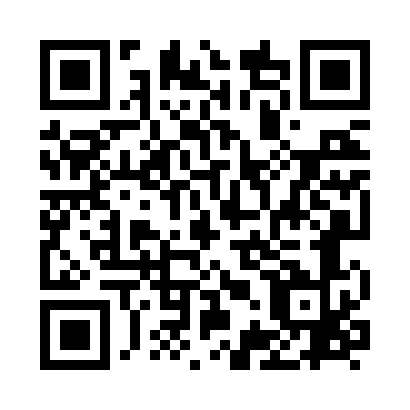 Prayer times for Chivenor, Devon, UKMon 1 Jul 2024 - Wed 31 Jul 2024High Latitude Method: Angle Based RulePrayer Calculation Method: Islamic Society of North AmericaAsar Calculation Method: HanafiPrayer times provided by https://www.salahtimes.comDateDayFajrSunriseDhuhrAsrMaghribIsha1Mon3:135:061:216:569:3511:282Tue3:145:071:216:569:3411:273Wed3:145:081:216:559:3411:274Thu3:155:091:216:559:3311:275Fri3:155:091:216:559:3311:276Sat3:165:101:216:559:3211:277Sun3:165:111:226:559:3211:278Mon3:175:121:226:549:3111:269Tue3:175:131:226:549:3011:2610Wed3:185:141:226:549:3011:2611Thu3:195:151:226:539:2911:2512Fri3:195:161:226:539:2811:2513Sat3:205:171:226:539:2711:2514Sun3:205:191:236:529:2611:2415Mon3:215:201:236:529:2511:2416Tue3:225:211:236:519:2411:2317Wed3:225:221:236:519:2311:2318Thu3:235:231:236:509:2211:2219Fri3:245:251:236:499:2111:2220Sat3:245:261:236:499:2011:2121Sun3:255:271:236:489:1811:2122Mon3:265:291:236:479:1711:2023Tue3:265:301:236:479:1611:1924Wed3:275:311:236:469:1411:1925Thu3:285:331:236:459:1311:1826Fri3:285:341:236:449:1211:1727Sat3:295:351:236:439:1011:1628Sun3:305:371:236:439:0911:1629Mon3:305:381:236:429:0711:1530Tue3:325:401:236:419:0611:1331Wed3:355:411:236:409:0411:10